Dirección General de Evaluación InstitucionalCiudad Universitaria, CDMX, 29 de marzo de 2022UNAM EN EL RANKING REFORMA “LAS MEJORES UNIVERSIDADES” 2022ResumenComo cada año, el periódico Reforma publicó en marzo los resultados del ranking “Las Mejores Universidades”, en el cual la UNAM fue clasificada en 14 de las 17 licenciaturas consideradas por el ranking. En general, la universidad ocupó las siguientes posiciones: primer lugar en medicina, psicología y arquitectura; segundo lugar en comunicación; tercer lugar en contaduría, diseño gráfico e ingeniería química; cuarto lugar en ingeniería en electrónica; quinto lugar en administración, ingeniería en sistemas, e ingeniería mecatrónica; y sexto lugar en derecho, economía, e ingeniería industrial. La UNAM no fue considerada en las licenciaturas en finanzas, gastronomía y mercadotecnia, ya que no ofrece tales carreras.Comparado con la edición anterior del ranking, la UNAM mejoró sus posiciones en las carreras de administración, comunicación, contaduría, ingeniería en electrónica e ingeniería mecatrónica. A su vez, las licenciaturas en psicología, medicina y arquitectura se han mantenido en los primeros dos lugares desde la edición 2020, y para la actual se posicionaron en el primer lugar. No obstante, en el resto de las licenciaturas se presentó un ligero decremento, siendo la carrera de derecho la que tuvo una caída más pronunciada al pasar del primer lugar en 2020 al sexto en 2022. Es importante recordar que en el ranking de Reforma se utiliza exclusivamente el método reputacional para clasificar a las carreras con base en encuestas de opinión realizadas a empleadores privados y públicos (89.1% provenientes de organismos privados y 10.9% de organismos públicos).Con base en las opiniones de estos empleadores, se incluyeron 69.4% de carreras en universidades privadas y 30.6% en públicas. No todas las carreras que se imparten en las diversas instituciones estan consideradas en este ranking y son notables las ausencias de programas en áreas de ciencias naturales, ciencias sociales, humanidades y trabajo social. La UNAM y el Instituto Tecnológico y de Estudios Superiores de Monterrey (ITESM) aparecen entre los primeros lugares en todas las carreras que imparten y que además son evaluados por el ranking (la UNAM en 14 y el ITESM en 16). La clasificación más baja de la UNAM es sexto lugar y la del ITESM es duodécimo).Metodología e IndicadoresEl ranking Reforma incluye los resultados de 43 instituciones de educación superior ubicadas en la Zona Metropolitana de la Ciudad de México, y que pertenecen al anuario estadístico de la Asociación Nacional de Universidades e Instituciones de Educación Superior (ANUIES). Sin embargo, en este informe se toma en cuenta únicamente aquellos programas en los que participa la UNAM; por ello, se reportarán 36 universidades para este análisis. La siguiente sección describe la metodología y los indicadores utilizados por el ranking “Las Mejores Universidades 2022”. El Reforma seleccionó a las universidades consideradas en el anuario estadístico de la ANUIES. La selección se realizó considerando que las universidades deben contar con un mínimo de 40 estudiantes matriculados por carrera en un programa de estudio con validez oficial, y además que deben contar con al menos 2 generaciones de egresados por carrera. Adicionalmente, se excluyen las carreras que no fueron valoradas por al menos 7 evaluadores. Aquellos programas de licenciatura que cumplen con los requisitos son evaluados por medio de la aplicación de entrevistas realizadas por empleadores, que califican a las licenciaturas a partir de 4 grandes rubros: “preparación y conocimientos”, que tiene un peso de 40% en la evaluación, “capacidad para resolver problemas” (20%), “liderazgo y trabajo en equipo” (20%) y “valores y ética profesional” (20%).El Reforma aplicó 949 entrevistas a empleadores para evaluar a egresados de licenciatura de 67 universidades del Área Metropolitana de la Ciudad de México y Puebla. Dichas encuestas miden la opinión en una escala ordinal de 0 al 10, en 4 indicadores ponderados (véase Tabla 1), para valorar el desempeño de las universidades en los siguientes 17 programas de licenciatura: administración, arquitectura, comunicación o periodismo, contaduría, derecho, diseño gráfico, economía, finanzas, gastronomía, ingeniería en electrónica, ingeniería en sistemas, ingeniería industrial, ingeniería mecatrónica, ingeniería química, medicina, mercadotecnia y psicología. Todos los puntajes publicados se encuentran normalizados al 100% con referencia al valor de 100 puntos asignados a la universidad con mejor desempeño en cada carrera.Cabe mencionar que el ranking mide los programas de licenciatura de forma general, sin hacer distinción en los programas que se ofrecen en una o varias unidades. Por ejemplo, la UNAM fue clasificada en Psicología en el primer lugar con un puntaje de 9.05 sobre 10. Sin embargo, no es posible precisar a cuál facultad corresponden los datos: Facultad de Psicología, FES Iztacala o FES Zaragoza.Es importante destacar que el ranking se enfoca en carreras orientadas a la industria y el sector privado, sin tomar en cuenta carreras relacionadas con las humanidades, las artes, las ciencias sociales, las ciencias básicas, el trabajo social, etc. Este énfasis realizado por el ranking influye fuertemente en la escasa presencia de las universidades públicas. Por ejemplo, el Instituto Politécnico Nacional fue clasificada con 2 licenciaturas en el segundo lugar, el Centro de Investigación y Docencia Económicas con 1 carrera en el segundo lugar, y la Universidad Autónoma Metropolitana con 1 licenciatura en el tercer lugar (ver Tabla 16). El resto de las universidades públicas, incluida la Universidad Autónoma del Estado de México, fueron clasificadas entre las posiciones 5 y 15.ResultadosEl ranking Reforma “Las Mejores Universidades 2022” evaluó a 67 universidades de la Ciudad de México y el Área Metropolitana. Sin embargo, el ranking publicó únicamente los resultados de 43 universidades mexicanas, probablemente debido a que algunas universidades no cumplieron con los requisitos metodológicos. Para el propósito de este análisis solo se incluirán los programas en los que participa la UNAM, razón por la cual considera 36 universidades. A continuación, presentamos los datos de la posición y el puntaje obtenidos por las universidades clasificadas en cada uno de los programas de licenciatura, con la excepción de las carreras de finanzas, gastronomía y mercadotecnia.Las universidades privadas concentran 69.4% de la participación del ranking. Destaca el desempeño de 8 universidades privadas ubicadas entre los primeros 3 lugares del ranking (ver Tabla 16). El Instituto Tecnológico y de Estudios Superiores de Monterrey (ITESM) es la institución con más carreras mejor evaluadas en el ranking. El ITESM obtuvo el primer lugar en comunicación, ingeniería en electrónica, ingeniería industrial y mercadotecnia. La UNAM es la segunda universidad con más licenciaturas clasificadas en el primer lugar del ranking (ver Tabla 16). Cabe precisar que la UNAM no fue clasificada en 3 programas de licenciatura debido a que no cuenta con las carreras de finanzas, gastronomía y mercadotecnia.La UNAM fue clasificada en 14 de los 17 programas de licenciatura considerados por el ranking, los cuales se distribuyen de la siguiente manera: En primer lugar en 3 licenciaturas: medicina con 9.15 puntos sobre 10 posibles, psicología con 9.05 puntos y arquitectura con 8.64 puntos.En segundo lugar en la licenciatura en comunicación.En tercer lugar en 3 licenciaturas: contaduría, diseño gráfico e ingeniería química.El resto de las posiciones obtenidas fueron: 1 licenciatura en cuarto lugar, 3 en quinto y 3 en sexto.Al comparar el desempeño de la UNAM, es posible apreciar que las licenciaturas en psicología, medicina y arquitectura se han mantenido en los primeros 2 lugares desde la edición 2020, y para la actual se posicionan en el primer lugar. En términos generales, se muestra una tendencia al alza en las carreras de administración, comunicación, contaduría, ingeniería en electrónica e ingeniería mecatrónica. No obstante, el resto de las licenciaturas presentaron un ligero decremento, siendo la carrera de derecho la que presento una caída más pronunciada al pasar del primer lugar en 2020, al sexto en 2022.ConclusionesEl ranking Reforma “Las Mejores Universidades” 2022 clasificó a 43 universidades en al menos un programa de licenciatura. Sin embargo, para este análisis general solo se tomaron en cuenta 36 universidades que participaron en los mismos programas que la UNAM.Con respecto al total de universidades, las universidades públicas representan 30.6% del ranking, mientras que las universidades privadas ocupan 69.4%. El ITESM es la institución con más carreras evaluadas en los primeros lugares en el ranking:  4 licenciaturas en primer lugar, 3 en segundo y 6 en tercero.Aun cuando la UNAM participó en la evaluación de 14 programas de licenciatura, se ubicó como la segunda universidad con más programas clasificados en primer lugar. En primer lugar en medicina, psicología y arquitectura.En segundo lugar en comunicación.En tercer lugar en contaduría, diseño gráfico e ingeniería química.El resto de las posiciones obtenidas fueron: 1 en cuarto lugar, 3 en quinto lugar y 3 en sexto.Finalmente, al comparar el desempeño de cada una de las 14 disciplinas en las que participó la UNAM con respecto a la edición pasada, podemos observar que las licenciaturas en psicología, medicina y arquitectura se han mantenido en los primeros dos lugares. Además, se muestra un crecimiento en las carreras de administración, comunicación, contaduría, ingeniería en electrónica e ingeniería mecatrónica. En el resto de las licenciaturas presentaron un decremento, siendo la carrera de derecho la que presento una caída más pronunciada al pasar del primer lugar en 2020, al sexto en 2022.Tabla 1. Posiciones y calificaciones obtenidas por la UNAM en el ranking Reforma “Las Mejores Universidades 2022”, según la licenciatura.Tabla 1. Posiciones y calificaciones obtenidas por la UNAM en el ranking Reforma “Las Mejores Universidades 2022”, según la licenciatura.Tabla 1. Posiciones y calificaciones obtenidas por la UNAM en el ranking Reforma “Las Mejores Universidades 2022”, según la licenciatura.CarreraPosiciónCalificaciónMedicina19.15Psicología19.05Arquitectura18.64Comunicación o periodismo28.94Contaduría 39.00Diseño gráfico38.81Ingeniería química38.72Ingeniería en electrónica48.50Administración58.96Ingeniería en sistemas58.86Ingeniería mecatrónica58.69Derecho 68.97Economía68.84Ingeniería industrial68.69Tabla 2. Metodología del ranking “Las Mejores Universidades 2022”.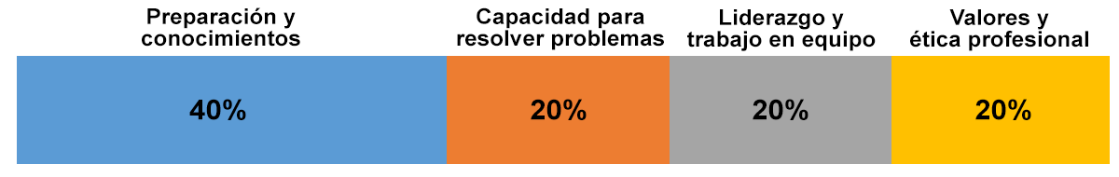 Tabla 3. AdministraciónTabla 3. AdministraciónTabla 3. AdministraciónUniversidadPosición PuntajeUniversidad Iberoamericana19.56Universidad Panamericana29.00Instituto Tecnológico y de Estudios Superiores de Monterrey38.99Instituto Tecnológico Autónomo de México38.99Universidad La Salle48.97Universidad Nacional Autónoma de México58.96Universidad Justo Sierra68.91Universidad Anáhuac78.89Universidad Autónoma Metropolitana88.70Escuela Bancaria y Comercial98.61Universidad Tecnológica de México108.58Escuela Comercial Cámara de Comercio108.58Universidad del Valle de México118.53Universidad Autónoma del Estado de México118.53Universidad Mexicana128.26Universidad Insurgentes137.58Tabla 4. ArquitecturaTabla 4. ArquitecturaTabla 4. ArquitecturaUniversidadPosición PuntajeUniversidad Iberoamericana18.64Universidad Nacional Autónoma de México18.64Instituto Politécnico Nacional28.29Instituto Tecnológico y de Estudios Superiores de Monterrey38.23Universidad Autónoma Metropolitana48.17Universidad del Valle de México58.14Universidad La Salle68.02Universidad Anáhuac77.91Universidad Autónoma del Estado de México87.79Universidad Tecnológica de México97.73Tabla 5. PeriodismoTabla 5. PeriodismoTabla 5. PeriodismoUniversidadPosición PuntajeInstituto Tecnológico y de Estudios Superiores de Monterrey18.95Universidad Nacional Autónoma de México28.94Universidad Iberoamericana38.83Universidad Autónoma Metropolitana38.83Universidad Intercontinental48.73Universidad Panamericana58.50Universidad Anáhuac68.48Universidad Tecnológica de México78.47Universidad Autónoma del Estado de México88.40Universidad La Salle88.40Escuela de Periodismo Carlos Septién García98.38Universidad Insurgentes108.31Universidad del Valle de México117.77Tabla 6. ContaduríaTabla 6. ContaduríaTabla 6. ContaduríaUniversidadPosición PuntajeUniversidad Panamericana19.26Instituto Tecnológico Autónomo de México29.22Universidad Nacional Autónoma de México39.00Instituto Tecnológico y de Estudios Superiores de Monterrey48.98Instituto Politécnico Nacional58.94Universidad Iberoamericana68.80Universidad La Salle78.68Escuela Bancaria y Comercial88.65Universidad Autónoma del Estado de México98.50Universidad del Valle de México108.49Universidad Tecnológica de México118.46Universidad Insurgentes128.31Tabla 7. DerechoTabla 7. DerechoTabla 7. DerechoUniversidadPosición PuntajeInstituto Tecnológico Autónomo de México19.19Universidad Panamericana29.17Universidad Anáhuac39.13Instituto Tecnológico y de Estudios Superiores de Monterrey49.07Escuela Libre de Derecho58.99Universidad Autónoma del Estado de México58.99Universidad Nacional Autónoma de México68.97Centro de Investigación y Docencia Económicas78.93Universidad Iberoamericana88.71Universidad del Valle de México98.70Universidad La Salle108.55Universidad Autónoma Metropolitana118.47Universidad Tecnológica de México128.34Barra Nacional de Abogados137.94Tabla 8. Diseño GráficoTabla 8. Diseño GráficoTabla 8. Diseño GráficoUniversidadPosición PuntajeUniversidad La Salle19.00Instituto Tecnológico y de Estudios Superiores de Monterrey28.84Universidad Nacional Autónoma de México38.81Universidad Iberoamericana48.80Universidad Anáhuac58.76Centro de Diseño, Cine y Televisión68.73Universidad Autónoma Metropolitana78.71Instituto Nacional de Bellas Artes y Literatura88.68Universidad de Londres98.63Universidad Tecnológica de México108.54Universidad de Cuautitlán Izcalli118.49Universidad Mexicana128.35Universidad Insurgentes138.34Universidad Autónoma del Estado de México148.33Universidad Ecatepec158.26Universidad del Valle de México168.21Universidad Intercontinental178.15Universidad del Pedregal188.11Universidad Latinoamericana198.05Tabla 9. EconomíaTabla 9. EconomíaTabla 9. EconomíaUniversidadPosición PuntajeInstituto Tecnológico Autónomo de México19.16Centro de Investigación y Docencia Económicas29.11Instituto Tecnológico y de Estudios Superiores de Monterrey39.08Universidad Panamericana49.00Universidad Iberoamericana58.93Universidad Nacional Autónoma de México68.84Universidad Anáhuac78.68Universidad Tecnológica de México88.64Instituto Politécnico Nacional98.61Universidad Autónoma Metropolitana108.49Universidad del Valle de México118.40Universidad Autónoma del Estado de México128.36Tabla 10. Ingeniería en ElectrónicaTabla 10. Ingeniería en ElectrónicaTabla 10. Ingeniería en ElectrónicaUniversidadPosición PuntajeInstituto Tecnológico y de Estudios Superiores de Monterrey18.76Instituto Politécnico Nacional28.65Universidad La Salle38.56Universidad Nacional Autónoma de México48.50Universidad Autónoma Metropolitana58.23Universidad Autónoma del Estado de México67.95Universidad Tecnológica de México77.91Tecnológico de Estudios Superiores de Ecatepec87.67Tabla 11. Ingeniería en SistemasTabla 11. Ingeniería en SistemasTabla 11. Ingeniería en SistemasUniversidadPosición PuntajeUniversidad La Salle19.17Universidad Anáhuac29.12Instituto Tecnológico y de Estudios Superiores de Monterrey39.03Instituto Tecnológico Autónomo de México48.90Universidad Nacional Autónoma de México58.86Instituto Politécnico Nacional68.68Universidad Tecnológica de México78.50Universidad del Valle de México88.44Universidad Autónoma del Estado de México98.35Universidad Autónoma Metropolitana108.30Tecnológico de Estudios Superiores de Ecatepec118.10Tecnológico de Estudios Superiores de Cuautitlán Izcalli127.73Tecnológico de Estudios Superiores de Coacalco137.71Tabla 12. Ingeniería IndustrialTabla 12. Ingeniería IndustrialTabla 12. Ingeniería IndustrialUniversidadPosición PuntajeInstituto Tecnológico y de Estudios Superiores de Monterrey19.24Universidad Iberoamericana29.04Universidad Anáhuac38.96Instituto Politécnico Nacional48.84Universidad La Salle58.78Universidad Nacional Autónoma de México68.69Universidad Autónoma Metropolitana78.52Universidad Panamericana78.52Universidad Tecnológica de México88.51Instituto Tecnológico Autónomo de México98.49Universidad del Valle de México108.44Instituto Tecnológico de Tlalnepantla118.35Universidad Autónoma del Estado de México128.31Tecnológico de Estudios Superiores de Ecatepec138.28Tecnológico de Estudios Superiores de Coacalco148.27Tecnológico de Estudios Superiores de Cuautitlán Izcalli158.07Tabla 13. Ingeniería Mecatrónica Tabla 13. Ingeniería Mecatrónica Tabla 13. Ingeniería Mecatrónica UniversidadPosición PuntajeUniversidad Anáhuac18.86Universidad Panamericana28.84Instituto Tecnológico y de Estudios Superiores de Monterrey38.80Instituto Politécnico Nacional48.74Universidad La Salle48.74Universidad Nacional Autónoma de México58.69Universidad Iberoamericana68.66Universidad Tecnológica de México78.38Instituto Tecnológico Autónomo de México88.35Universidad del Valle de México98.33Tecnológico de Estudios Superiores de Coacalco107.97Tabla 14. Ingeniería QuímicaTabla 14. Ingeniería QuímicaTabla 14. Ingeniería QuímicaUniversidadPosición PuntajeUniversidad Iberoamericana18.82Instituto Tecnológico y de Estudios Superiores de Monterrey28.77Universidad Nacional Autónoma de México38.72Instituto Politécnico Nacional48.57Tecnológico de Estudios Superiores de Ecatepec58.25Universidad Autónoma Metropolitana68.10Universidad La Salle78.06Universidad Autónoma del Estado de México87.99Universidad Tecnológica de México97.97Tabla 15. MedicinaTabla 15. MedicinaTabla 15. MedicinaUniversidadPosición PuntajeUniversidad Nacional Autónoma de México19.15Instituto Tecnológico y de Estudios Superiores de Monterrey28.96Universidad Panamericana38.87Universidad Anáhuac48.77Universidad La Salle58.76Universidad Autónoma Metropolitana68.63Instituto Politécnico Nacional78.55Universidad Autónoma del Estado de México88.33Universidad Justo Sierra98.28Universidad del Valle de México108.15Universidad Westhill117.69Tabla 16. PsicologíaTabla 16. PsicologíaTabla 16. PsicologíaUniversidadPosición PuntajeUniversidad Nacional Autónoma de México19.05Universidad La Salle29.02Universidad Iberoamericana38.94Universidad Anáhuac48.87Universidad Panamericana58.82Universidad Pedagógica Nacional68.80Instituto Politécnico Nacional78.70Universidad Intercontinental88.52Universidad Autónoma del Estado de México98.49Universidad Autónoma Metropolitana108.48Universidad del Valle de México118.43Instituto Tecnológico y de Estudios Superiores de Monterrey128.33Universidad Tecnológica de México138.31Universidad Latinoamericana148.28Universidad Mexicana158.24Universidad de las Américas de la Ciudad de México168.00Universidad de Londres177.91Universidad Insurgentes187.52Tabla 17. Universidades clasificadas en los primeros 3 lugares del ranking Reforma “Las Mejores Universidades 2022”Tabla 17. Universidades clasificadas en los primeros 3 lugares del ranking Reforma “Las Mejores Universidades 2022”Tabla 17. Universidades clasificadas en los primeros 3 lugares del ranking Reforma “Las Mejores Universidades 2022”Tabla 17. Universidades clasificadas en los primeros 3 lugares del ranking Reforma “Las Mejores Universidades 2022”Tabla 17. Universidades clasificadas en los primeros 3 lugares del ranking Reforma “Las Mejores Universidades 2022”Institución1er lugar2do lugar3er lugarSectorInstituto Tecnológico y de Estudios Superiores de Monterrey436PrivadoUniversidad Nacional Autónoma de México313PúblicoUniversidad Iberoamericana312PrivadoUniversidad Panamericana231PrivadoUniversidad La Salle221PrivadoInstituto Tecnológico Autónomo de México211PrivadoUniversidad Anáhuac133PrivadoUniversidad del Claustro de Sor Juana100PrivadoInstituto Politécnico Nacional020PúblicoCentro de Investigación y Docencia Económicas010PúblicoUniversidad Autónoma Metropolitana001PúblicoUniversidad Justo Sierra001PrivadoGráfica 1. Posición de los 14 programas de la UNAM clasificados en el ranking Reforma “Las Mejores Universidades” para los años 2020-2022